Ringaskiddy Lower Harbour National School1st Class Booklist 2021/2022Please Note:  We operate a rota system for some subjects.It is not a mistake if a Senior Infant book is on the 1st class booklist.English: 	* Spellbound - Book A – 1st Class ( orange cover )    Folens 		* Word Wise 1    CJ Fallon* Handwriting Today - Book A (The cursive handwriting programme)    Prim-Ed Gaeilge :	* Bua na Cainte 1 – Clár Gaeilge do Rang a hAon    EdcoMaths :	* Busy at Maths 1 – First Class    CJ Fallon* New Wave Mental Maths – 1st Class    Prim Ed		* Tables Champion 1 – Tables for First Class    educate.ieSESE/SPHE :	* Lets Discover (SESE Programme) -  Senior Infants   CJ FallonRE :			* Grow in Love – 1st Class Workbook   VeritasNote: The core English reading books / shared reading books are provided by the      school under the book rental scheme. Stationary:3 x 15A Project Copies1 x Junior Sum Copy 10mm squares6 x 40 page copies1 x Plastic A4 Zip Envelope Folder2 x Plastic A5 Zip Envelope Folder1 x A4 display folders -  40 pockets 2 x junior triangular grip pencils, 1 rubber, 1 topper, long rulerjunior grip colouring pencils / twistable coloured pencils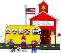 * NO MARKERS or HIGHLIGHTERS. Please label the front of all books clearly. Also, please label all pencils, colouring pencils, rubbers etc.* UNIFORM - No change to the school uniform/tracksuit. When purchasing footwear, please be mindful that children need to be able to tie their own shoes independently.